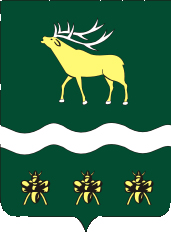 АДМИНИСТРАЦИЯЯКОВЛЕВСКОГО МУНИЦИПАЛЬНОГО РАЙОНА ПРИМОРСКОГО КРАЯПОСТАНОВЛЕНИЕ Об утверждении порядка определения мест размещения контейнерных площадок для твердых коммунальных отходов на территории Яковлевского муниципального районаВ соответствии с Федеральным законом от 24.06.1998г. № 89-ФЗ "Об отходах производства и потребления", Федеральным законом от 10.01.2002г. № 7-ФЗ "Об охране окружающей среды", постановлением Госстроя РФ 20 27.09.2003г. № 170 "Об утверждении Правил и норм технической эксплуатации жилищного фонда", постановлением Администрации Приморского края от 07.11.2017г. №438-па «Об утверждении Порядка сбора твердых коммунальных отходов (в том числе их раздельного сбора) на территории Приморского края», СанПиН 42-128-4690-88* "Санитарные правила содержания территорий населенных мест" в целях усовершенствования мероприятий по сбору твердых коммунальных отходов в контейнерах на специально оборудованных контейнерных площадках, обеспечения экологического и санитарно-эпидемиологического благополучия населения Яковлевского муниципального района, руководствуясь Уставом Яковлевского муниципального района, Администрация Яковлевского муниципального районаПОСТАНОВЛЯЕТ:1. Утвердить порядок определения мест размещения контейнерных площадок для твердых коммунальных отходов на территории Яковлевского муниципального района (прилагается). 2. Руководителю аппарата Администрации Яковлевского района обеспечить опубликование настоящего постановления в газете «Сельский труженик» и размещение на официальном сайте Яковлевского муниципального района в сети «Интернет».3. Контроль за исполнением настоящего постановления возложить на первого заместителя Администрации Яковлевского муниципального района. 4. Настоящее постановление вступает в силу с 01.01.2019 года.Глава района – глава Администрации Яковлевского муниципального  района                                                    Н.В. ВязовикУТВЕРЖДЕНпостановлением  АдминистрацииЯковлевского  муниципального района от _________________ № _____           -НПАПорядок определения мест размещения контейнерных площадок для твердых коммунальных отходов на территории Яковлевского муниципального района1. Общие положения1.1. Настоящий порядок определения мест размещения контейнерных площадок для твердых коммунальных отходов (далее - ТКО) устанавливает порядок размещения контейнерных площадок ТКО на территории Яковлевского муниципального района.1.2. На земельном участке, предназначенном для эксплуатации многоквартирного дома, в местах плотной застройки зданий и сооружений, где нет возможности соблюдения санитарных норм, рассмотрение вопроса размещения контейнерной площадки может осуществляться организацией, осуществляющей управление многоквартирным домом, товариществом собственников жилья, жилищно-строительным кооперативом, собственниками многоквартирного дома (при непосредственном управлении) на основании рекомендации постоянно действующей комиссии по определению мест размещения контейнерных площадок.1.3. Рассмотрение вопроса размещения контейнерной площадки на земельных участках, находящихся в муниципальной собственности, или земельных участках, государственная собственность на которые не разграничена (далее - на земельном участке общего пользования), относится к компетенции постоянно действующей комиссии по определению мест размещения контейнерных площадок (далее - Комиссия).1.4. Состав и положение Комиссии утверждается постановлением Администрации Яковлевского муниципального района.2. Порядок определения мест размещенияконтейнерных площадок для твердых коммунальных отходов2.1. Место установки контейнерной площадки ТКО определяется в соответствии с действующим законодательством Российской Федерации, санитарными нормами и правилами, с учетом имеющейся картографической информацией территорий Яковлевского муниципального района и визуальном осмотре места планируемой установки.2.2. Картографическая информация территорий Яковлевского муниципального района предоставляется отделом архитектуры и градостроительства Администрации Яковлевского муниципального района.2.3. Место установки контейнерной площадки определяется на свободном земельном участке, в том числе от подземных и воздушных коммуникаций, с учетом возможности подъезда и проведения маневровых работ спецтехники, осуществляющей сбор и вывоз ТКО.2.4. Физические, юридические лица и индивидуальные предприниматели, заинтересованные в размещении контейнерных площадок, подают заявку по форме согласно приложению к настоящему Порядку, в Комиссию, с указанием планируемого места размещения контейнерной площадки и ее размера с приложением следующих документов:- копии документа, удостоверяющего личность заявителя, являющегося физическим лицом, либо личность представителя физического, юридического лица или индивидуального предпринимателя;- копии свидетельства о государственной регистрации физического лица в качестве индивидуального предпринимателя (для индивидуальных предпринимателей);- копии свидетельства о государственной регистрации юридического лица (для юридических лиц);- копии документов, подтверждающих необходимость использования на законных основаниях контейнерной площадки, расположенной на земельном участке, находящемся в государственной или муниципальной собственности, для сбора и вывоза отходов в связи с эксплуатацией (обслуживанием) жилого и нежилого фонда.- копии протокола общего собрания собственников помещений (в случае обращения для размещения контейнерной площадки на земельном участке, предназначенном для эксплуатации многоквартирного дома).- карта-схема размещения планируемой контейнерной площадки с указанием расстояний от жилых домов, детских учреждений, спортивных площадок и от мест отдыха населения (в случае их наличия).При использовании земельного участка для размещения контейнерной площадки в связи с эксплуатацией (обслуживанием) жилого и нежилого фонда несколькими физическими, юридическими лицами, заявления о предоставлении земельного участка могут быть поданы данными лицами одновременно.2.5. Комиссия в срок не более 10 календарных дней с момента подачи заявки определяет возможность размещения контейнерной площадки. Возможность или невозможность размещения контейнерной площадки на земельном участке отражается при согласовании схемы размещения контейнерной площадки.При согласовании учитываются: расстояния до нормируемых объектов (фасады жилых домов, детские площадки, площадки для отдыха и т.д.); наличие инженерных коммуникаций и их охранных зон; возможность подъезда спецтехники для перевозки мусора и т.д. Получение необходимых согласований обеспечивает Комиссия, которая по итогам согласования схемы размещения контейнерной площадки принимает решение о возможности или невозможности размещения контейнерной площадки на земельном участке.2.6. В целях оценки заявки на предмет соблюдения требований законодательства Российской Федерации в области санитарно-эпидемиологического благополучия населения к местам (площадкам) накопления твердых коммунальных отходов Комиссия запрашивает позицию соответствующего территориального органа федерального органа исполнительной власти, уполномоченного осуществлять федеральный государственный санитарно-эпидемиологический надзор (далее - запрос).По запросу Комиссии территориальный орган федерального органа исполнительной власти, уполномоченного осуществлять федеральный государственный санитарно-эпидемиологический надзор, подготавливает заключение и направляет его в Комиссию в срок не позднее 5 календарных дней со дня поступления запроса.Срок рассмотрения заявки может быть увеличен по решению Комиссии до 20 календарных дней, при этом заявителю не позднее 3 календарных дней со дня принятия такого решения уполномоченным органом направляется соответствующее уведомление.2.7. По результатам рассмотрения заявки Комиссия принимает решение о согласовании или отказе в согласовании создания места (площадки) накопления твердых коммунальных отходов.2.8. Основаниями отказа Комиссии в согласовании создания места (площадки) накопления твердых коммунальных отходов являются:а) несоответствие заявки установленной форме;б) несоответствие места (площадки) накопления твердых коммунальных отходов требованиям правил благоустройства соответствующего муниципального образования, требованиям законодательства Российской Федерации в области санитарно-эпидемиологического благополучия населения, иного законодательства Российской Федерации, устанавливающего требования к местам (площадкам) накопления твердых коммунальных отходов.2.9. О принятом решении уполномоченный орган уведомляет заявителя в срок, установленный пунктами 2.5 и 2.6 настоящего Порядка. В решении об отказе в согласовании создания места (площадки) накопления твердых коммунальных отходов в обязательном порядке указывается основание такого отказа.2.10. После устранения основания отказа в согласовании создания места (площадки) накопления твердых коммунальных отходов заявитель вправе повторно обратиться в Комиссию за согласованием создания места (площадки) накопления твердых коммунальных отходов в установленном порядке.Приложение к Порядку определения мест размещения контейнерных площадок для твердых коммунальных отходов     на территории Яковлевского муниципального района, утв. постановлением администрации Яковлевского муниципального района от __________________  № ________- НПАформа                                                      Председателю комиссии по определениюмест размещения контейнерных площадок и отдельно стоящих контейнеров для временного  хранения твердых коммунальных отходов на территории Яковлевского муниципального района                                                                                                           от __________________________________________________________________________________                                                                                                             (ф.и.о. заявителя)   __________________________________________________________________________________(должность, наименование организации (учреждения))__________________________________________________________________________________                                                                                                               (адрес, телефон)ЗАЯВКАна согласование места размещения контейнерной площадки и отдельно стоящих контейнеров для временного хранения твердых коммунальных отходов В связи с необходимостью эксплуатации (обслуживания) ______________________________________________________________________(многоквартирных жилых домов, административных зданий и помещений, ___________________________________________________________________________________________________индивидуальных жилых строений, объектов торговли)прошу согласовать место размещения контейнерной площадки размером ______кв.м.   и отдельно стоящих контейнеров для временного хранения твердых коммунальных отходов по адресу (ориентиру):______________________________________________________________________(указывается адрес расположения площадки или ориентир)На площадке планируется размещение ____ контейнеров, емкостью _____ м3 каждый_____________________                                                              __________________                  (должность, Ф.И.О.)                                                    (дата)                                                     (роспись)от06.11.2018с. Яковлевка№    604 - НПА